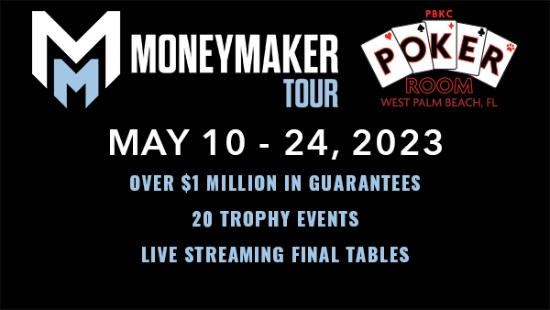 MONEYMAKER TOUR PARTNER HOTEL RATESHOLIDAY INN PALM BEACH AIRPORT - $124 A NIGHT plus tax (Must book before April 19)            1301 Belvedere Road, WPB, FL 33405Contact- Terry Sam (561)659-3880 x 4145Website: hipalmbeachairport.comBooking Link- Money Maker Tour Palm Beach Kennel ClubBEST WESTERN PALM BEACH LAKES - $115 A NIGHT plus tax1800 Palm Beach Lakes Blvd, West Palm Beach, FL 33401Contact- Rick Netzel (561) 683-8810Website:https://www.bestwestern.com/en_US/book/hotels-in-west-palm-beach/best-western-palm-beach-lakes/propertyCode.10225.htmlBooking Link-MoneymakerTourBestWesternHILTON PALM BEACH AIRPORT $179 A NIGHT plus tax (Must book before April 19) May 16-20 are unavailable. 150 Australia Ave, West Palm Beach, FL 33406Contact- Dana Wilson (561) 472-9319Website: https://www.hilton.com/en/hotels/pbiahhf-hilton-palm-beach-airport/rooms/Booking Link (1) 5.10.23-5.17.23MoneymakerTourHilton5/10-5/17Booking Link (2) 5.21.23-5.25.23
MoneymakerTourHilton5/21-5/25HOME2 SUITES BY HILTON WEST PALM BEACH AIRPORT - $179 A NIGHT plus tax (Must book before April 26)2375 James L Turnage Blvd, West Palm Beach, FL 33406Contact- Danielle 561-686-1006 Website: https://www.hilton.com/en/hotels/pbiarht-home2-suites-west-palm-beach-airport/Booking Link:MoneymakerTourHome2SuitesCANOPY WEST PALM BEACH DOWNTOWN – 20% OFF380 TRINITY PLACE, WEST PALM BEACH, FL  33401RESERVATIONS:  561-655-0404Mention Palm Beach Kennel Club when booking room.WEBSITE: www.westpalmbeachdowntown.canopybyhilton.com Booking link: 20%OFFCanopyWPB